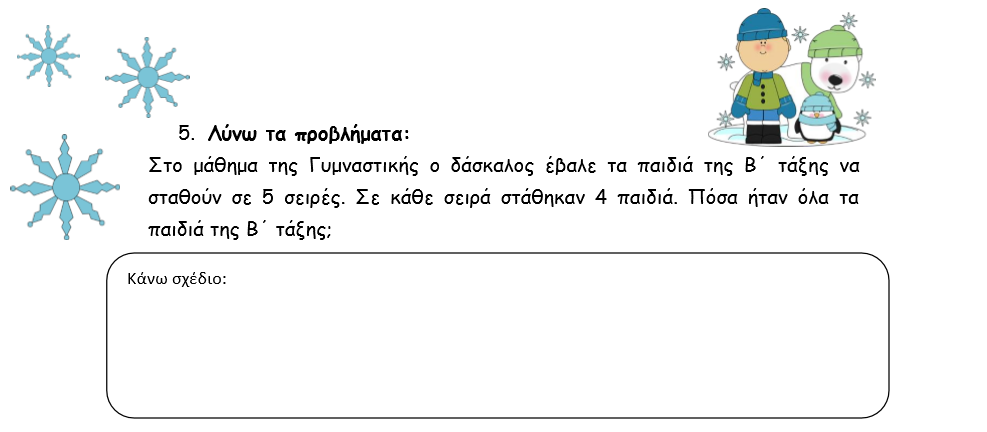 Μαθηματική πράξη: ______________________________________Απάντηση: ______________________________________________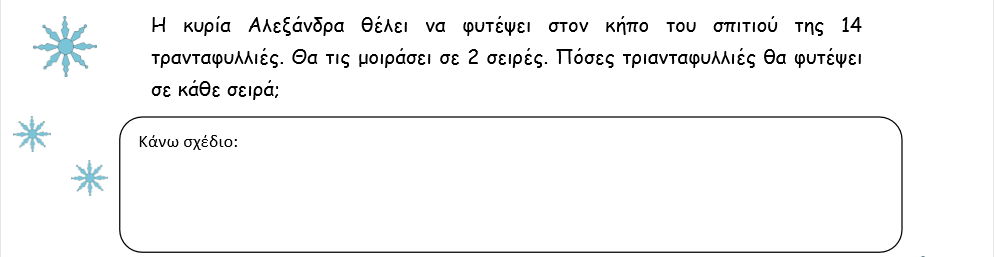 Μαθηματική πράξη: ______________________________________Απάντηση: ______________________________________________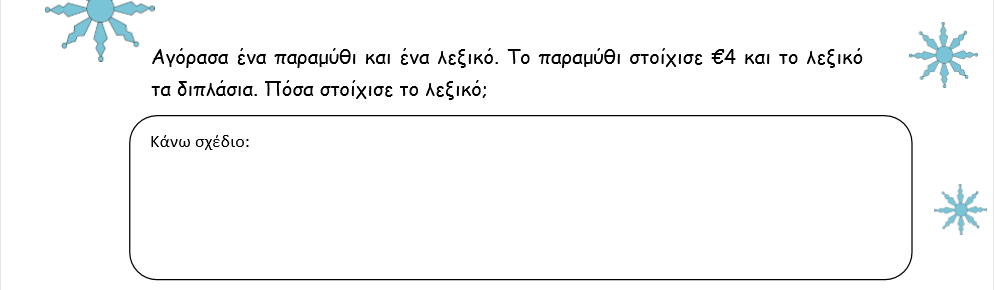 Μαθηματική πράξη: ______________________________________Απάντηση: ______________________________________________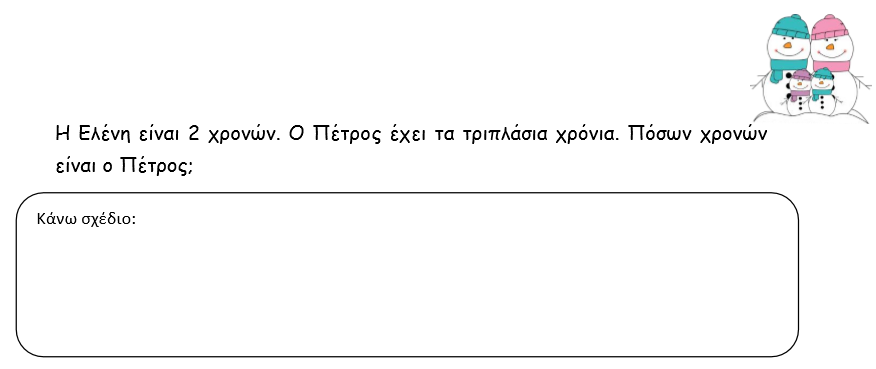 Μαθηματική πράξη: ______________________________________Απάντηση: ______________________________________________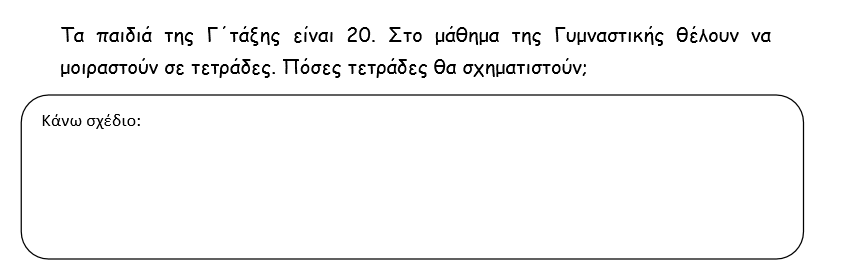 Μαθηματική πράξη: ______________________________________Απάντηση: ______________________________________________